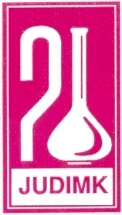 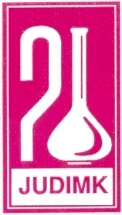 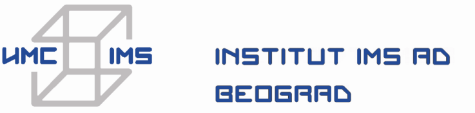 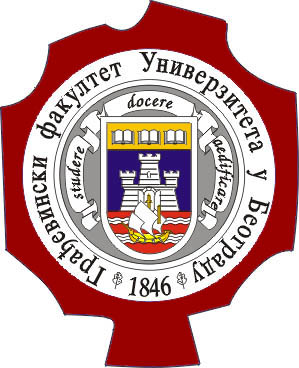 U SARADNJI SA INŽENJERSKOM KOMOROM SRBIJEORGANIZUJU  SKUPAKTUELNI TRENDOVI U OBLASTI GRAĐEVINSKIH MATERIJALA I KONSTRUKCIJA10.05.2024. godine u Institutu IMS u Beogradu9.00-10.00 – Prijavljivanje učesnika10.00-12.00 – Izlaganje radova1. Biljana Ilić, Dragan Bojović, Lana Antić Aranđelović, Marko Stojanović, Ksenija Janković:
Osnovni aspekti ocenjivanja i verifikacije stalnosti performansi betona2. Ivan Ignjatović, Jelena Dragaš, Stefan Mitrović, Milica Vidović: 3D štampani betoni u Srbiji – realnost ili daleka budućnost? 3. Ivan Lukić, Slobodan Šupić, Vladan Pantić, Mirjana Malešev, Vlastimir Radonjanin: Inovativni šuplji betonski blokovi za zidanje – put ka ekološki prihvatljivoj gradnjiPREZENTACIJE SPONZORA 12.00 – 12.30 – pauza za kafu12.30.- 14.30 – izlaganje radova4. Branislava Lekić, Vladana Rajaković-Ognjanović, Ognjen Govedarica, Aleksandar Radević, Dimitrije Zakić: Unapređenje održive gradnje kroz upotrebu otpadnih materijala u poroznim betonima za zaštitu gradova od kišnih poplava
5. Nenad Ristić, Dušan Grdić, Jelena Bijelić, Zoran Grdić, Gordana Topličić-Ćurčić: Primena praškastih materijala nastalih u industrijskim i reciklažnim procesima u proizvodnji gotovih betonskih proizvoda
6. Vladan Pantić, Slobodan Šupić, Vesna Bulatović, Suzana Draganić: Održivo korišćenje keramičkog praha kao cementnog materijala u proizvodnji maltera za zidanje
7. Zagorka Radojević, Anja Terzić, Tea Spasojević-Šantić, Biljana Ilić, Biljana Bojović: Ekološki aspekti proizvodnje građevinskih materijala – ocenjivanje životnog ciklusa i izdavanje dozvola za emisiju gasova sa efektom staklene bašte